                                                                                                                                            proiect                                                                          DECIZIE nr.6/20                                                                                                    din 26 septembrie 2021Cu privire la schimbarea destinaţiei     În baza cererii depuse de cet. Munjiu Victor, Paluţa Andrei, Neagu Serghei, Chelmenciuc Marin, privind schimbarea destinaţiei obiectului din construcţie comercială în casă de locuit individuală;în temeiul Regulamentului privind autorizarea funcţionării şi schimbării destinaţiei construcţiilor şi amenajărilor, aprobat prin HG nr.306 din 30.03.2000; art.54 din Legea nr.435/1996 privind principiile urbanismului şi amenajării teritoriului;  în conformitate cu Legea nr.436/2006 privind administrația publică locală cu modificările  şi  completările ulterioare; Legea nr.100/2017 privind actele normative cu modificările  şi  completările ulterioare; având avizele comisiilor  de specialitate,   Consiliul orăşenesc  Anenii  Noi, DECIDE: 1. Se permite cet.Munjiu Victor, Paluţa Andrei, Neagu Serghei, Chelmenciuc Marin scimbarea destinţiei din construcţie comercială în casă de locuit individuală a obiectului cu nr. cadastral 1001204.115.01 cu S= 110,0 m2, amplasat în or. Anenii Noi, str.Chişinăului,24/a din nelocativă în locativă (anexă studiul de fundamentare 013/21 – S.F.).2. Se obligă cet.Munjiu Victor, Paluţa Andrei, Neagu Serghei, Chelmenciuc Marin să perfecteze actele necesare conform cadrului legal, pentru obţinerea autorizaţiei de schimbare a destinaţiei.3. Responsabil de executarea deciziei se numeşte dna Filipovici A., arhitect-şef.Prezenta decizie se aduce la cunoştinţă publică prin plasarea în Registrul de Stat al Actelor Locale, pe pag web şi panoul informativ al instituţiei.4. Prezenta decizie, poate fi notificată autorității publice emitente de Oficiului Teritorial Căușeni al Cancelariei de Stat în termen de 30 de zile de la data includerii actului în Registrul de stat al actelor locale.5. Prezenta decizie, poate fi contestată de persoana interesată, prin intermediul Judecătoriei Anenii Noi, sediul Central (or. Anenii Noi, str. Marțișor nr. 15), în termen de 30 de zile de la comunicare.6. Controlul asupra executării prezentei decizii se atribuie dlui Maţarin A., primar.Președintele ședinței:                                                                                                                                                                                                               Contrasemnează: Secretar al Consiliului orășenesc                                                    Svetlana  Basarab Votat: pro- ,  contra -, abţinut - CONSILIUL ORĂŞENESCANENII NOI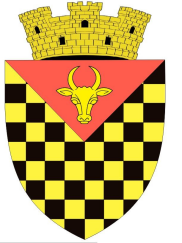             ГОРОДСКОЙ СОВЕТ                 АНЕНИЙ НОЙMD 6501 or. Anenii Noi, str. Suvorov, 6              tel/fax 026522108, consiliulorasenesc@gmail.comMD 6501, г.Анений Ной, ул.Суворов, 6 тел/факс 026522108,consiliulorasenesc@gmail.comMD 6501, г.Анений Ной, ул.Суворов, 6 тел/факс 026522108,consiliulorasenesc@gmail.com